Муниципальное казённое общеобразовательное учреждение«Михайловская средняя общеобразовательная школа №1» Михайловского района Алтайского края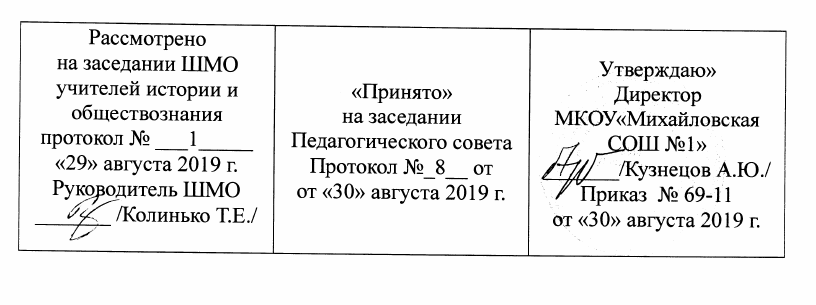 Рабочая программа по внеурочной деятельности«Занимательная история и ИКТ»для 8 класса       Составитель:      Кузнецова И.Н.                                                                                                  Квалификационная категория:                                                          первая Сроки реализации программы: 2019 -  2020 учебный годс. Михайловское – 2019 гПояснительная запискаПрограмма внеурочной деятельности «Занимательная история и ИКТ» разработана в соответствии с требованиями федерального государственного образовательного стандарта основного общего образования. Программа  предназначена для организации внеурочной деятельности в 8 классе.    В процессе преподавания истории необходимо вместо того, чтобы требовать от учащихся принять и согласиться с той или иной точкой зрения, всеми средствами помогать им формировать собственное мнение в процессе изучения множества фактов, доказательств и мнений. Иначе говоря, учащиеся должны стараться критически воспринимать информацию, критически мыслить. Современный этап преподавания истории в школе должен отличаться многообразием используемых методов при подаче материала ученикам. Именно многообразие методов преподавания поможет учителю дать наиболее полную картину анализируемой исторической ситуации, а его ученикам - выработать свою точку зрения на рассматриваемое явление.В настоящее время образованность обществом начинает осознаваться как владение техниками работы с информацией, развитие навыков самообразования, целеполагания и мотивации собственной деятельности, ведение научно-исследовательской деятельности в тех или иных формах. Однако успешность научной деятельности зависит от навыка ее ведения. Господствующая в Предлагаемый курс позволит познакомить ребят с навыками исследовательской работы, сформировать необходимый минимум исследовательских умений на основе применения ИКТ. Кроме того, позволит осуществить осознанный профессиональный выбор, особенно тем учащимся, кто проявляет интерес к изучению истории и обществознания. В мире современных технологий компьютерная графика и создание презентаций занимает по популярности одно из первых мест. Занятия с одной стороны помогут овладеть навыками работы с компьютером, а с другой стороны привлечь к творческому использованию компьютерных технологий учащихся, которые считают себя достаточно «знающими» пользователями. Компьютер не просто добавил к традиционным жанрам художественного творчества новое направление – художественное компьютерное искусство, он сделал это элементом информационной культуры. Наконец, практическая составляющая курса позволит реализовать полученный в ходе изучения курса объем знаний  на практике, развивая и совершенствуя такие ключевые компетентности, как готовность к разрешению проблем,технологическая компетентность,готовность к самообразованию,готовность к использованию информационных ресурсов,коммуникативная компетентность. Цель курса - формирование исследовательских умений учащихся, в том числе навыков работы с научной литературой, освоение методов научного исследования в историографии, монографии, формирование умений как основы коммуникативно- компетентной и творчески мыслящей личности. Наиболее важной частью данного курса является практическая направленность и освоение информационных технологий.Основные задачи курса:Цель программы внеурочной деятельности: создание условий для активизации познавательного интереса к изучению истории через самостоятельную исследовательскую работу позволяющую осветить деятельность исторических персоналий сквозь призму связанных с ними событий.Для достижения поставленных целей необходимо решение следующих практических задач: освоение систематизированных знаний об истории как науки и элементов философско-исторических и методологических знаний об историческом процессе;  формирование исторического мышления – способности рассматривать события и явления с точки зрения их исторической обусловленности, умения выявлять историческую обусловленность различных версий и оценок событий прошлого и современности, определять и аргументировано представлять собственное отношение к дискуссионным проблемам истории;  овладение умениями и навыками комплексной работы с различными типами исторических источников, поиска и систематизации исторической информации как основы решения исследовательских задач.Обязательным требованием достижения поставленных задач является соблюдение следующих принципов:- системность и последовательность занятий: 1 раз в неделю; обеспечение преемственности обучения;- научность: соблюдение логики изложения материала в соответствии   развития современных научных знаний;- прочность знаний: завершение каждой темы итоговым занятием, которое  должно закрепить полученные знания и навыки; - доступность: от легкого к трудному, от простого к сложному, от    неизвестного к известному, использование методов соответствующих данному возрасту детей и их  развитию;- наглядность: использование наглядных пособий, иллюстраций, авторских  работ, дополнительной научной и справочной литературы, ИКТ;- деятельностный подход: использование проблемного материала,  постановка проблемы, поиск решения проблемы с учителем и  самостоятельно;- активность и сознательность: понимаются цели и задачи учеником, ученик обучается самоанализу и самооценке, думает и действует  самостоятельно.Современный этап развития современного общества предъявляет особые требования к подготовке молодого поколения, формированию достойного гражданина демократического государства. Познанная и правильно понятая история, освоенные закономерности развития общества должны стать стержнем формирования гуманистической, социально зрелой и ответственной личности новой России. Исходя из этого, можно выделить ряд приоритетов развития исторического и обществоведческого образования:          Актуальность и новизна.	Информатика как динамично развивающаяся наука становится одной из тех отраслей знаний, которая призвана готовить современного человека к жизни в новом информационном обществе. Во внеурочной деятельности имеется возможность более детального и углубленного изучения отдельных разделов предмета истории на основе ИКТ за счет большего времени, нежели в учебное время. Также из-за гибкости индивидуальной программы приблизить обучение к реалиям современной жизни.	Настоящая учебная программа реализует современные требования в соответствии с Федеральным государственным образовательным стандартом второго поколения по изучению истории данной возрастной группой и созданию мультимедиа презентаций. Отличительная особенность данной программы заключается в ее: доступности – при изложении материала учитываются возрастные особенности детей, один и тот же материал по-разному преподается, в зависимости от возраста и субъективного опыта детей. Материал распределяется от простого к сложному. При необходимости допускается повторение части материала через некоторое время; наглядности – человек получает через органы зрения почти в 5 раз больше информации, чем через слух, поэтому на занятиях используются наглядные материалы, обучающие программы, презентации.Методы реализации программы:1. Наглядный (иллюстративный рассказ (лекция) с обсуждением наиболее сложных вопросов темы; проведение дидактических игр; работа с текстами, иллюстрирование исторических сюжетов).2.Словесный (чтение исторических источников с последующим обсуждением и творческим заданием; беседа с закреплением материала в творческих работах под руководством учителя).3. Практический (организация продуктивной деятельности учащихся).Место предмета в учебном процессе.Рабочая программа ориентирована на 8 класс, рассчитана на 35 учебных часа из расчёта 1 час в неделю. Сроком реализации программы считать 1 год.Содержание рабочей программы Введение. Цели и задачи курса. Разработка основных идей проекта. Определение темы. Формулировка гипотезы проекта. Выбор рабочей группы. Начало моделирования темы «Становление индустриального общества: люди и события». Основные понятия и категории содержательной линии. Характеристика основных социальных объектов, их места и значения в жизни.Проектирование деятельности. Анализ поставленной проблемы. Определение формы проекта. Определение критериев оценки проекта. Особенности работы над темой  «Монархи Европы». Основные понятия и категории содержательной линии. Извлечение необходимой информации из различных источников. Характеристика проблемы человека в историческое время. Систематизация и классификация представленных данных по предложенным критериям. Работа с Microsoft Power Point. Структурирование проекта. Разработка темы  «Деятели эпохи технического прогресса». Основные понятия и категории содержательной линии. Анализ и интерпретация информации. Сравнение исторических объектов, выявление их общих черт и различий.Работа с Microsoft Power Point. Дизайн проекта. Подбор аудио и видео ряда для оформления темы «Деятели европейской культуры 18 века».  Основные понятия и категории содержательной линии. Установление соответствия между существенными чертами и признаками изученных исторических явлений с  терминами и понятиями. Обучение навыкам работы с источниками и фактами. Принципы анализа факта. Работа с макетом. Представление числовой информаций различными способами (таблица, массив, график, диаграмма и пр.) по теме «Великие реформаторы: Петр I, Екатерина II». Основные понятия и категории содержательной линии. Раскрытие на примерах важнейших теоретических положений и понятий социально-экономических и гуманитарных наук.  Работа с Adobe Photoshop, Adobe Premier. Применение программ для оформления темы «Исторические персонажи эпохи дворцовых переворотов». Основные понятия и категории содержательной линии. Оценка реальных явлений и тенденций общественного развития, действия субъектов социальной жизни, различные суждения о социальных объектах с позиций научного знания, социальных норм, принципов гуманизма. Работа в сети Internet. Подбор материала для оформления темы «Культурное пространство Российской империи в18 веке». Основные понятия и категории содержательной линии. Выявление внутренних и внешних связей (причинно-следственных, логических, функциональных) изученных социальных объектов. Художественное и звуковое оформление проекта (дизайн проекта). Особенности корректировки готового проекта. Заключительная дизайнерская обработка проекта. Объединение отдельных частей проекта в единое целое на примере темы «Выдающиеся личности России 18вв. (культура и военное искусство)». Основные понятия и категории содержательной линии. Формулировка на основе приобретенных социально-гуманитарных знаний собственных суждений и аргументов по определенным проблемам. Итоговое занятие.  Защита проекта. Правила подготовки защитной речи. Публичное выступление в классе, школе, на конкурсе. Анализ результатов работы.Планируемые результаты освоения учащимися  программы внеурочной деятельностиТребования к личностным, метапредметным и предметным результатам освоения программыВ результате изучения данной программы обучающиеся получат возможность   формирования:Личностных результатов:  Определять и высказывать под руководством педагога самые простые общие для всех людей правила поведения при сотрудничестве (этические нормы).В предложенных педагогом ситуациях общения и сотрудничества, опираясь на общие для всех простые правила поведения,  делать выбор, при поддержке других участников группы и педагога, как поступить.Адекватная реакция в проявлениях эмоционально-оценочного отношения к миру (интересы, склонности, предпочтения).Выражение собственного мнения, позиции; овладение культурой общения и поведения.Метапредметных результатов: Регулятивные УУД:Определять и формулировать цель деятельности с помощью учителя.Проговаривать последовательность действий.Учиться высказывать своё предположение (версию).Учиться работать по предложенному учителем плану.Учиться отличать верно выполненное задание от неверного.Учиться совместно с учителем и другими учениками давать эмоциональную оценку деятельности товарищей. Контроль в форме сличения способа действия и его результата с заданным эталоном.Познавательные УУД:Ориентироваться в своей системе знаний: отличать новое от уже известного с помощью учителя.Перерабатывать полученную информацию: делать выводы в результате  совместной  работы всей группы.Перерабатывать полученную информацию: сравнивать и группировать такие математические объекты, как плоские и объемные геометрические фигуры.Коммуникативные УУД:Донести свою позицию до других: оформлять свою мысль в устной и письменной речи (на уровне одного предложения или небольшого текста).Слушать и понимать речь других.Совместно договариваться о правилах общения и поведения в школе и следовать им.Учиться выполнять различные роли в группе (лидера, исполнителя, критика).Предметных результатов: Описывать признаки предметов и узнавать предметы по их признакам.Выделять существенные признаки предметов.Сравнивать между собой предметы, явления.Обобщать, делать несложные выводы.Классифицировать явления, предметы.Сохранять созданный рисунок и вносить в него изменения.Давать определения тем или иным понятиям.Выявлять закономерности и проводить аналогии.  Уметь создавать рисунки в программах графический редактор Paint, Gimp.Иметь понятие о множестве.Уметь проводить примеры множеств предметов и располагать их в порядке расширения или в порядке сужения объёма понятий, сравнивать множества. Тематическое планирование внеурочного курса «Занимательная история и ИКТ». 8 класс (ФГОС)Описание учебно-методическое и материально-техническое обеспечение Программно-нормативное обеспечение:ФГОС: основное общее образование // ФГОС. М.: Просвещение, 2009.Примерные программы по учебным предметам. История. 5-9 классы: проект. – 2-е изд. – М.: Просвещение, 2011.Концепция единого учебно-методического комплекса по отечественной истории (http://минобрнауки.рф/документы/3483). Историко-культурный стандарт (http://минобрнауки.рф/документы/3483).Данилов А.А. Рабочая программа и тематическое планирование курса «История России». 6-9 кл. (основная школа) / А. А. Данилов, О. Н. Журавлева, И. Е. Барыкина. - М.: Просвещение, 2016. Рабочие программы по всеобщей истории к предметной линии учебников А.А.Вигасина – О.С.Сороко-Цюпы 5-9 классы изд-ва «Просвещение», Москва 2014 годСостав учебно-методического комплекта:Учебник. История России. 8 класс. Н. М. Арсентьев, А. А. Данилов, И.В.Курукин, А.Я.Токарева под редакцией А. В. Торкунова; М. «Просвещение», 2016 год;Учебник «Всеобщая история. Новая история. 1800-1900 гг.. 8 класс», авторы: А.Я.Юдовская, П.А.Баранов, Л.М.Ванюшкина; под ред. А.А.Искендерова ; М. «Просвещение», 2014 год.Поурочные рекомендации. История России. 8 класс. Журавлева О.Н.Поурочные разработки. Всеобщая история. Новая история.1800-1913 гг. авторы: А.Я.Юдовская, Л.М.Ванюшкина; М.»Просвещение», 2002 г.Книга для чтения. История России. 6-9 классы. Данилов А.А.Атлас по истории России. Конец XVII-XVIII вв. М. «Дрофа», 2015 г.Контурные карты по истории России. Конец XVII-XVIII вв. М. «Дрофа», 2015 г.Хрестоматия. История России. 6–10 классы (в 2-х частях). Сост. Данилов А.А.  Рабочая программа и тематическое планирование курса «История России». 6–9 классы. Данилов А.А., Журавлева О.Н., Барыкина И.Е.Комплект методических материалов в помощь учителю истории. Сост. Данилов А.АТехнические средства:1.Проектор2.Компьютер3.Экран.Ресурсы Интернетhttp://fcior.edu.ru/ Федеральный центр информационно-образовательных ресурсов.http://school-collection.edu.ru/  Единая коллекция цифровых образовательных ресурсов.http://www.ug.ru/ - Официальный сайт "Учительской газеты". На сайте представлены новости образования, рассматриваются вопросы воспитания, социальной защиты, методики обучения http://pedsovet.org/ - Всероссийский интернет-педсоветhttp://www.1september.ru/ru/ - Газета "Первое Сентября" и ее приложения. Информация для педагоговhttp://www.it-n.ru/ - Сеть творческих учителей	http://www.pish.ru/сайт журнала «Преподавание истории в школе» с архивом  http://his.1september.ru  Газета "История" и сайт для учителя "Я иду на урок истории"http://www.fipi.ru  - ФИПИhttp://www.uchportal.ru/ - учительский портал – по предметам – уроки, презентации, внеклассная работа, тесты, планирования, компьютерные программhttp://rosolymp.ru/ - Всероссийская  Олимпиада школьников http://www.zavuch.info/   - Завуч-инфо (методическая библиотека, педагогическая ярмарка, сообщество педагогов, новости…)http://www.km-school.ru/r1/media/a1.asp - Энциклопедия Кирилла и Мефодияhttp://www.hrono.info/biograf/index.php  - Хронос. Коллекция ресурсов по истории. Подробные биографии, документы, статьи, картыhttp://www.russianculture.ru/ - портал «Культура России»;http://www.historia.ru/ - «Мир истории». Электронный журналЛист внесения изменений и дополнений в рабочую программу №№занятияТема Кол-вочасовВиды и формы работыИспользование ИКТХарактеристика основных видов УУД ученика1Введение. Цели и задачи курса. 1Лекция с элементами беседыИнструктаж по ТБПланируют свои действия в соответствии с поставленной задачей и условиями ее реализации. Выделяют критерии к оцениванию. Определяют свою личностную позицию, адекватную дифференцированную самооценку своих успехов в учебе.2 Разработка основных идей проекта по теме «Становление индустриального общества: люди и события».1Практическая работаОпределение темы. Разработка основных идей проекта. Формулировка гипотезы проекта. Выбор рабочей группы.Регулятивные: ставят учебные задачи на основе соотнесения того, что уже известно и усвоено, и того, что еще неизвестно.Познавательные: самостоятельно выделяют и формулируют познавательную цель.Коммуникативные: формулируют собственное мнение и позицию, задают вопросы, строят понятные для партнера высказыванияПредметные: Научатся определять термины: индустриальное общество, модернизация.Получат возможность научиться: извлекать полезную информацию из исторических источников, на основании карты показывать территории, открытые в данную эпоху, объяснять модернизации на европейскую экономику.Личностные: Осмысливают гуманистические традиции и ценности современного общества3Основные понятия и категории темы «Становление индустриального общества: люди и события».1Терминологический практикумОпределение темы. Разработка основных идей проекта. Формулировка гипотезы проекта. Выбор рабочей группы.Регулятивные: ставят учебные задачи на основе соотнесения того, что уже известно и усвоено, и того, что еще неизвестно.Познавательные: самостоятельно выделяют и формулируют познавательную цель.Коммуникативные: формулируют собственное мнение и позицию, задают вопросы, строят понятные для партнера высказыванияПредметные: Научатся определять термины: индустриальное общество, модернизация.Получат возможность научиться: извлекать полезную информацию из исторических источников, на основании карты показывать территории, открытые в данную эпоху, объяснять модернизации на европейскую экономику.Личностные: Осмысливают гуманистические традиции и ценности современного общества4Моделирования темы «Становление индустриального общества: люди и события».1Создание макета проектаОпределение темы. Разработка основных идей проекта. Формулировка гипотезы проекта. Выбор рабочей группы.Регулятивные: ставят учебные задачи на основе соотнесения того, что уже известно и усвоено, и того, что еще неизвестно.Познавательные: самостоятельно выделяют и формулируют познавательную цель.Коммуникативные: формулируют собственное мнение и позицию, задают вопросы, строят понятные для партнера высказыванияПредметные: Научатся определять термины: индустриальное общество, модернизация.Получат возможность научиться: извлекать полезную информацию из исторических источников, на основании карты показывать территории, открытые в данную эпоху, объяснять модернизации на европейскую экономику.Личностные: Осмысливают гуманистические традиции и ценности современного общества5Презентация модели проекта по теме: «Становление индустриального общества: люди и события».1Защита проектаОпределение темы. Разработка основных идей проекта. Формулировка гипотезы проекта. Выбор рабочей группы.Регулятивные: ставят учебные задачи на основе соотнесения того, что уже известно и усвоено, и того, что еще неизвестно.Познавательные: самостоятельно выделяют и формулируют познавательную цель.Коммуникативные: формулируют собственное мнение и позицию, задают вопросы, строят понятные для партнера высказыванияПредметные: Научатся определять термины: индустриальное общество, модернизация.Получат возможность научиться: извлекать полезную информацию из исторических источников, на основании карты показывать территории, открытые в данную эпоху, объяснять модернизации на европейскую экономику.Личностные: Осмысливают гуманистические традиции и ценности современного общества6Проектирование деятельности по теме: «Монархи Европы»1Практическая работа Проектирование деятельности. Анализ поставленной проблемы. Определение формы проекта. Определение критериев оценки проекта. Распределение обязанностей внутри группы. Определение сроков окончания проекта и представления его к защите.Регулятивные: планируют свои действия в соответствии с поставленной задачей и условиями ее реализации, в том числе во внутреннем планеПознавательные: ставят и формулируют проблему и цели урока; осознанно и произвольно строят сообщения в устной и письменной форме, в том числе творческого и исследовательского характераКоммуникативные: допускают возможность различных точек зрения, в том числе не совпадающих с их собственной, и ориентируются на позицию партнера в общении и взаимодействии.Предметные: Научатся определять термины: абсолютная монархия, аристократия, регентство. Получат возможность научиться: извлекать необходимую информацию из исторического источника, объяснять зависимость экономического развития от формы правления.Личностные: Проявляют устойчивый учебно-познавательный интерес к новым общим способам решения задач7Определение формы проекта по теме: «Монархи Европы»1Создание макета проекта Проектирование деятельности. Анализ поставленной проблемы. Определение формы проекта. Определение критериев оценки проекта. Распределение обязанностей внутри группы. Определение сроков окончания проекта и представления его к защите.Регулятивные: планируют свои действия в соответствии с поставленной задачей и условиями ее реализации, в том числе во внутреннем планеПознавательные: ставят и формулируют проблему и цели урока; осознанно и произвольно строят сообщения в устной и письменной форме, в том числе творческого и исследовательского характераКоммуникативные: допускают возможность различных точек зрения, в том числе не совпадающих с их собственной, и ориентируются на позицию партнера в общении и взаимодействии.Предметные: Научатся определять термины: абсолютная монархия, аристократия, регентство. Получат возможность научиться: извлекать необходимую информацию из исторического источника, объяснять зависимость экономического развития от формы правления.Личностные: Проявляют устойчивый учебно-познавательный интерес к новым общим способам решения задач8Определение критериев оценки проекта.1Лабораторная работа Проектирование деятельности. Анализ поставленной проблемы. Определение формы проекта. Определение критериев оценки проекта. Распределение обязанностей внутри группы. Определение сроков окончания проекта и представления его к защите.Регулятивные: планируют свои действия в соответствии с поставленной задачей и условиями ее реализации, в том числе во внутреннем планеПознавательные: ставят и формулируют проблему и цели урока; осознанно и произвольно строят сообщения в устной и письменной форме, в том числе творческого и исследовательского характераКоммуникативные: допускают возможность различных точек зрения, в том числе не совпадающих с их собственной, и ориентируются на позицию партнера в общении и взаимодействии.Предметные: Научатся определять термины: абсолютная монархия, аристократия, регентство. Получат возможность научиться: извлекать необходимую информацию из исторического источника, объяснять зависимость экономического развития от формы правления.Личностные: Проявляют устойчивый учебно-познавательный интерес к новым общим способам решения задач9Основные понятия и категории  по теме:  «Монархи Европы»1Терминологический практикум Проектирование деятельности. Анализ поставленной проблемы. Определение формы проекта. Определение критериев оценки проекта. Распределение обязанностей внутри группы. Определение сроков окончания проекта и представления его к защите.Регулятивные: планируют свои действия в соответствии с поставленной задачей и условиями ее реализации, в том числе во внутреннем планеПознавательные: ставят и формулируют проблему и цели урока; осознанно и произвольно строят сообщения в устной и письменной форме, в том числе творческого и исследовательского характераКоммуникативные: допускают возможность различных точек зрения, в том числе не совпадающих с их собственной, и ориентируются на позицию партнера в общении и взаимодействии.Предметные: Научатся определять термины: абсолютная монархия, аристократия, регентство. Получат возможность научиться: извлекать необходимую информацию из исторического источника, объяснять зависимость экономического развития от формы правления.Личностные: Проявляют устойчивый учебно-познавательный интерес к новым общим способам решения задач10Особенности работы с программой Microsoft Power Point. 1Практическая работаРабота с Microsoft Power Point. Структурирование проекта.Регулятивные: определяют последовательность промежуточных целей с учетом конечного результата, составляют план и алгоритм действий.Познавательные: ориентируются в разнообразии способов решения познавательных задач, выбирают наиболее эффективные из нихКоммуникативные: адекватно используют речевые средства для эффективного решения разнообразных коммуникативных задачПредметные: Научатся определять термины: технический прогресс, открытия, изобретения.Получат возможность научиться: высказывать суждения о значении технического прогресса для развития европейского общества, делать выводы о взаимосвязи в развитии духовной и материальной культуры.Личностные: понимают необходимость учения, выраженного в преобладании учебно-познавательных мотивов и предпочтении социального способа оценки знаний11Структурирование проекта по теме: «Деятели эпохи технического прогресса».1Лабораторная работаРабота с Microsoft Power Point. Структурирование проекта.Регулятивные: определяют последовательность промежуточных целей с учетом конечного результата, составляют план и алгоритм действий.Познавательные: ориентируются в разнообразии способов решения познавательных задач, выбирают наиболее эффективные из нихКоммуникативные: адекватно используют речевые средства для эффективного решения разнообразных коммуникативных задачПредметные: Научатся определять термины: технический прогресс, открытия, изобретения.Получат возможность научиться: высказывать суждения о значении технического прогресса для развития европейского общества, делать выводы о взаимосвязи в развитии духовной и материальной культуры.Личностные: понимают необходимость учения, выраженного в преобладании учебно-познавательных мотивов и предпочтении социального способа оценки знаний12Основные понятия и категории  по теме:  «Деятели эпохи технического прогресса».1Терминологический практикумРабота с Microsoft Power Point. Структурирование проекта.Регулятивные: определяют последовательность промежуточных целей с учетом конечного результата, составляют план и алгоритм действий.Познавательные: ориентируются в разнообразии способов решения познавательных задач, выбирают наиболее эффективные из нихКоммуникативные: адекватно используют речевые средства для эффективного решения разнообразных коммуникативных задачПредметные: Научатся определять термины: технический прогресс, открытия, изобретения.Получат возможность научиться: высказывать суждения о значении технического прогресса для развития европейского общества, делать выводы о взаимосвязи в развитии духовной и материальной культуры.Личностные: понимают необходимость учения, выраженного в преобладании учебно-познавательных мотивов и предпочтении социального способа оценки знаний13Моделирования темы «Деятели эпохи технического прогресса».1Создание макета проектаРабота с Microsoft Power Point. Структурирование проекта.Регулятивные: определяют последовательность промежуточных целей с учетом конечного результата, составляют план и алгоритм действий.Познавательные: ориентируются в разнообразии способов решения познавательных задач, выбирают наиболее эффективные из нихКоммуникативные: адекватно используют речевые средства для эффективного решения разнообразных коммуникативных задачПредметные: Научатся определять термины: технический прогресс, открытия, изобретения.Получат возможность научиться: высказывать суждения о значении технического прогресса для развития европейского общества, делать выводы о взаимосвязи в развитии духовной и материальной культуры.Личностные: понимают необходимость учения, выраженного в преобладании учебно-познавательных мотивов и предпочтении социального способа оценки знаний14Работа в программе Microsoft Power Point по теме: «Деятели европейской культуры 18 века».  1Практическая работаОбучение навыкам работы с источниками и фактами. Принципы анализа факта в современных условиях. Структурирование проекта. Дизайн проекта. Подбор аудио и видео ряда. Работа с макетом.Регулятивные: адекватно воспринимают предложения и оценку учителей, товарищей и родителейПознавательные: выбирают наиболее эффективные способы решения задач, контролируют и оценивают процесс и результат деятельностиКоммуникативные: договариваются о распределении ролей и функций в совместной деятельности.Предметные: Научатся определять термины: эпоха Просвещения, разделение властей, просвещенный абсолютизм.Получат возможность научиться: характеризовать предпосылки Просвещения, объяснять основные идеи просветителей и их общественное значение.Личностные: Определяют свою личностную позицию, адекватную дифференцированную самооценку своих успехов в учебе15Дизайн проекта по теме: «Деятели европейской культуры 18 века».  1Обучение навыкам работы с источниками и фактами. Принципы анализа факта в современных условиях. Структурирование проекта. Дизайн проекта. Подбор аудио и видео ряда. Работа с макетом.Регулятивные: адекватно воспринимают предложения и оценку учителей, товарищей и родителейПознавательные: выбирают наиболее эффективные способы решения задач, контролируют и оценивают процесс и результат деятельностиКоммуникативные: договариваются о распределении ролей и функций в совместной деятельности.Предметные: Научатся определять термины: эпоха Просвещения, разделение властей, просвещенный абсолютизм.Получат возможность научиться: характеризовать предпосылки Просвещения, объяснять основные идеи просветителей и их общественное значение.Личностные: Определяют свою личностную позицию, адекватную дифференцированную самооценку своих успехов в учебе16Подбор аудио и видео ряда для оформления темы «Деятели европейской культуры 18 века».  1Лекция с элементами практикума.Обучение навыкам работы с источниками и фактами. Принципы анализа факта в современных условиях. Структурирование проекта. Дизайн проекта. Подбор аудио и видео ряда. Работа с макетом.Регулятивные: адекватно воспринимают предложения и оценку учителей, товарищей и родителейПознавательные: выбирают наиболее эффективные способы решения задач, контролируют и оценивают процесс и результат деятельностиКоммуникативные: договариваются о распределении ролей и функций в совместной деятельности.Предметные: Научатся определять термины: эпоха Просвещения, разделение властей, просвещенный абсолютизм.Получат возможность научиться: характеризовать предпосылки Просвещения, объяснять основные идеи просветителей и их общественное значение.Личностные: Определяют свою личностную позицию, адекватную дифференцированную самооценку своих успехов в учебе17Моделирования темы «Деятели европейской культуры 18 века».  1Создание макета проектаОбучение навыкам работы с источниками и фактами. Принципы анализа факта в современных условиях. Структурирование проекта. Дизайн проекта. Подбор аудио и видео ряда. Работа с макетом.Регулятивные: адекватно воспринимают предложения и оценку учителей, товарищей и родителейПознавательные: выбирают наиболее эффективные способы решения задач, контролируют и оценивают процесс и результат деятельностиКоммуникативные: договариваются о распределении ролей и функций в совместной деятельности.Предметные: Научатся определять термины: эпоха Просвещения, разделение властей, просвещенный абсолютизм.Получат возможность научиться: характеризовать предпосылки Просвещения, объяснять основные идеи просветителей и их общественное значение.Личностные: Определяют свою личностную позицию, адекватную дифференцированную самооценку своих успехов в учебе18Основные понятия и категории содержательной линии «Великие реформаторы: Петр I, Екатерина II».1Лекция с элементами беседыРабота с Microsoft Power Point. Структурирование проекта. Дизайн проекта. Подбор аудио и видео ряда. Работа с макетом. Представление числовой информаций различными способами (таблица, массив, график, диаграмма и пр.) Познавательные: ставят и формулируют проблему урока, самостоятельно создают алгоритм деятельности при решении проблемы.Коммуникативные: проявляют активность во взаимодействии для решения коммуникативных и познавательных задач (задают вопросы, формулируют свои затруднения, предлагают помощь и сотрудничество) Регулятивные: принимают и сохраняют учебную задачу, учитывают выделенные учителем ориентиры действия в новом учебном материале в сотрудничестве с учителем.Предметные: Научатся определять термины: абсолютизм, ближняя Канцелярия, консилии, Сенат, коллегии, Табель о рангах, губернии, провинции, синод, оберпрокурор и другие.Получат возможность научиться:  составлять сравнительную таблицу гос. управления допетровского и петровского периодов, системно излагать содержание петровских и екатерининских  реформ и давать им собственную оценку.Личностные: Имеют целостный, социально ориентированный взгляд на мир в единстве и разнообразии народов, культур, религий.19Представление числовой информаций различными способами по теме «Великие реформаторы: Петр I, Екатерина II».1Практическая работаРабота с Microsoft Power Point. Структурирование проекта. Дизайн проекта. Подбор аудио и видео ряда. Работа с макетом. Представление числовой информаций различными способами (таблица, массив, график, диаграмма и пр.) Познавательные: ставят и формулируют проблему урока, самостоятельно создают алгоритм деятельности при решении проблемы.Коммуникативные: проявляют активность во взаимодействии для решения коммуникативных и познавательных задач (задают вопросы, формулируют свои затруднения, предлагают помощь и сотрудничество) Регулятивные: принимают и сохраняют учебную задачу, учитывают выделенные учителем ориентиры действия в новом учебном материале в сотрудничестве с учителем.Предметные: Научатся определять термины: абсолютизм, ближняя Канцелярия, консилии, Сенат, коллегии, Табель о рангах, губернии, провинции, синод, оберпрокурор и другие.Получат возможность научиться:  составлять сравнительную таблицу гос. управления допетровского и петровского периодов, системно излагать содержание петровских и екатерининских  реформ и давать им собственную оценку.Личностные: Имеют целостный, социально ориентированный взгляд на мир в единстве и разнообразии народов, культур, религий.20Моделирование проекта по теме «Великие реформаторы: Петр I, Екатерина II».1Создание макета проектаРабота с Microsoft Power Point. Структурирование проекта. Дизайн проекта. Подбор аудио и видео ряда. Работа с макетом. Представление числовой информаций различными способами (таблица, массив, график, диаграмма и пр.) Познавательные: ставят и формулируют проблему урока, самостоятельно создают алгоритм деятельности при решении проблемы.Коммуникативные: проявляют активность во взаимодействии для решения коммуникативных и познавательных задач (задают вопросы, формулируют свои затруднения, предлагают помощь и сотрудничество) Регулятивные: принимают и сохраняют учебную задачу, учитывают выделенные учителем ориентиры действия в новом учебном материале в сотрудничестве с учителем.Предметные: Научатся определять термины: абсолютизм, ближняя Канцелярия, консилии, Сенат, коллегии, Табель о рангах, губернии, провинции, синод, оберпрокурор и другие.Получат возможность научиться:  составлять сравнительную таблицу гос. управления допетровского и петровского периодов, системно излагать содержание петровских и екатерининских  реформ и давать им собственную оценку.Личностные: Имеют целостный, социально ориентированный взгляд на мир в единстве и разнообразии народов, культур, религий.21Презентация модели проекта по теме: «Великие реформаторы: Петр I, Екатерина II».1Защита проектаРабота с Microsoft Power Point. Структурирование проекта. Дизайн проекта. Подбор аудио и видео ряда. Работа с макетом. Представление числовой информаций различными способами (таблица, массив, график, диаграмма и пр.) Познавательные: ставят и формулируют проблему урока, самостоятельно создают алгоритм деятельности при решении проблемы.Коммуникативные: проявляют активность во взаимодействии для решения коммуникативных и познавательных задач (задают вопросы, формулируют свои затруднения, предлагают помощь и сотрудничество) Регулятивные: принимают и сохраняют учебную задачу, учитывают выделенные учителем ориентиры действия в новом учебном материале в сотрудничестве с учителем.Предметные: Научатся определять термины: абсолютизм, ближняя Канцелярия, консилии, Сенат, коллегии, Табель о рангах, губернии, провинции, синод, оберпрокурор и другие.Получат возможность научиться:  составлять сравнительную таблицу гос. управления допетровского и петровского периодов, системно излагать содержание петровских и екатерининских  реформ и давать им собственную оценку.Личностные: Имеют целостный, социально ориентированный взгляд на мир в единстве и разнообразии народов, культур, религий.22Работа с программой Adobe Photoshop. 1Практическая работаРабота с Adobe Photoshop, Adobe Premier, Macromedia Flesh MX. Контроль промежуточных этапов работы над проектом.Регулятивные: принимают и сохраняют учебную задачу, учитывают выделенные учителем ориентиры действия в новом учебном материале в сотрудничестве с учителем.Познавательные: ставят и формулируют проблему урока, самостоятельно создают алгоритм деятельности при решении проблемКоммуникативные: проявляют активность во взаимодействии для решения коммуникативных и познавательных задач (задают вопросы, формулируют свои затруднения, предлагают помощь и сотрудничество).Предметные: Научатся определять термины: гвардия, кондиции, дворцовый переворот, фаворитПолучат возможность научиться: называть предпосылки дворцовых переворотов, выявлять приоритетные направления внутренней политики в данный период, анализировать исторические источники.Личностные: Проявляют эмпатию, как осознанное понимание чувств других людей и сопереживание им.23Работа с программой Adobe Premier.1Практическая работаРабота с Adobe Photoshop, Adobe Premier, Macromedia Flesh MX. Контроль промежуточных этапов работы над проектом.Регулятивные: принимают и сохраняют учебную задачу, учитывают выделенные учителем ориентиры действия в новом учебном материале в сотрудничестве с учителем.Познавательные: ставят и формулируют проблему урока, самостоятельно создают алгоритм деятельности при решении проблемКоммуникативные: проявляют активность во взаимодействии для решения коммуникативных и познавательных задач (задают вопросы, формулируют свои затруднения, предлагают помощь и сотрудничество).Предметные: Научатся определять термины: гвардия, кондиции, дворцовый переворот, фаворитПолучат возможность научиться: называть предпосылки дворцовых переворотов, выявлять приоритетные направления внутренней политики в данный период, анализировать исторические источники.Личностные: Проявляют эмпатию, как осознанное понимание чувств других людей и сопереживание им.24Применение программ для оформления темы «Исторические персонажи эпохи дворцовых переворотов».1Создание макета проектаРабота с Adobe Photoshop, Adobe Premier, Macromedia Flesh MX. Контроль промежуточных этапов работы над проектом.Регулятивные: принимают и сохраняют учебную задачу, учитывают выделенные учителем ориентиры действия в новом учебном материале в сотрудничестве с учителем.Познавательные: ставят и формулируют проблему урока, самостоятельно создают алгоритм деятельности при решении проблемКоммуникативные: проявляют активность во взаимодействии для решения коммуникативных и познавательных задач (задают вопросы, формулируют свои затруднения, предлагают помощь и сотрудничество).Предметные: Научатся определять термины: гвардия, кондиции, дворцовый переворот, фаворитПолучат возможность научиться: называть предпосылки дворцовых переворотов, выявлять приоритетные направления внутренней политики в данный период, анализировать исторические источники.Личностные: Проявляют эмпатию, как осознанное понимание чувств других людей и сопереживание им.25Моделирование проекта по теме «Исторические персонажи эпохи дворцовых переворотов».1Создание макета проектаРабота с Adobe Photoshop, Adobe Premier, Macromedia Flesh MX. Контроль промежуточных этапов работы над проектом.Регулятивные: принимают и сохраняют учебную задачу, учитывают выделенные учителем ориентиры действия в новом учебном материале в сотрудничестве с учителем.Познавательные: ставят и формулируют проблему урока, самостоятельно создают алгоритм деятельности при решении проблемКоммуникативные: проявляют активность во взаимодействии для решения коммуникативных и познавательных задач (задают вопросы, формулируют свои затруднения, предлагают помощь и сотрудничество).Предметные: Научатся определять термины: гвардия, кондиции, дворцовый переворот, фаворитПолучат возможность научиться: называть предпосылки дворцовых переворотов, выявлять приоритетные направления внутренней политики в данный период, анализировать исторические источники.Личностные: Проявляют эмпатию, как осознанное понимание чувств других людей и сопереживание им.26Моделирования темы «Культурное пространство Российской империи в 18 веке».Регулятивные: планируют свои действия в соответствии с поставленной задачей и условиями ее реализации, в том числе во внутреннем планеПознавательные: ставят и формулируют проблему и цели урока; осознанно и произвольно строят сообщения в устной и письменной форме, в том числе творческого и исследовательского характераКоммуникативные: адекватно используют речевые средства для эффективного решения разнообразных коммуникативных задачПредметные: Научатся определять термины: просвещенный абсолютизм, просвещение. Получат возможность научиться: характеризовать деятельность Академии наук, вклад в науку многих деятелей, развитие естественных, гуманитарных наук; академические экспедиции, выдающихся техников и изобретателей; систему образования; причины открытия Московского университета; анализировать исторические источники.Личностные: Определяют внутреннюю позицию обучающегося на уровне положительного отношения к образовательному процессу.27Работа в программе Microsoft Power Point по теме:  «Культурное пространство Российской империи в 18 веке».Регулятивные: планируют свои действия в соответствии с поставленной задачей и условиями ее реализации, в том числе во внутреннем планеПознавательные: ставят и формулируют проблему и цели урока; осознанно и произвольно строят сообщения в устной и письменной форме, в том числе творческого и исследовательского характераКоммуникативные: адекватно используют речевые средства для эффективного решения разнообразных коммуникативных задачПредметные: Научатся определять термины: просвещенный абсолютизм, просвещение. Получат возможность научиться: характеризовать деятельность Академии наук, вклад в науку многих деятелей, развитие естественных, гуманитарных наук; академические экспедиции, выдающихся техников и изобретателей; систему образования; причины открытия Московского университета; анализировать исторические источники.Личностные: Определяют внутреннюю позицию обучающегося на уровне положительного отношения к образовательному процессу.28Подбор аудио и видео ряда для оформления темы: «Культурное пространство Российской империи в 18 веке».Регулятивные: планируют свои действия в соответствии с поставленной задачей и условиями ее реализации, в том числе во внутреннем планеПознавательные: ставят и формулируют проблему и цели урока; осознанно и произвольно строят сообщения в устной и письменной форме, в том числе творческого и исследовательского характераКоммуникативные: адекватно используют речевые средства для эффективного решения разнообразных коммуникативных задачПредметные: Научатся определять термины: просвещенный абсолютизм, просвещение. Получат возможность научиться: характеризовать деятельность Академии наук, вклад в науку многих деятелей, развитие естественных, гуманитарных наук; академические экспедиции, выдающихся техников и изобретателей; систему образования; причины открытия Московского университета; анализировать исторические источники.Личностные: Определяют внутреннюю позицию обучающегося на уровне положительного отношения к образовательному процессу.29Презентация модели проекта по теме: «Культурное пространство Российской империи в 18 веке».Регулятивные: планируют свои действия в соответствии с поставленной задачей и условиями ее реализации, в том числе во внутреннем планеПознавательные: ставят и формулируют проблему и цели урока; осознанно и произвольно строят сообщения в устной и письменной форме, в том числе творческого и исследовательского характераКоммуникативные: адекватно используют речевые средства для эффективного решения разнообразных коммуникативных задачПредметные: Научатся определять термины: просвещенный абсолютизм, просвещение. Получат возможность научиться: характеризовать деятельность Академии наук, вклад в науку многих деятелей, развитие естественных, гуманитарных наук; академические экспедиции, выдающихся техников и изобретателей; систему образования; причины открытия Московского университета; анализировать исторические источники.Личностные: Определяют внутреннюю позицию обучающегося на уровне положительного отношения к образовательному процессу.30Особенности корректировки готового проекта. 1ПрактикумОтладка готового проекта. Проверка грамматики. Объединение отдельных частей проекта в единое целое. Заключительная дизайнерская обработка проекта.Регулятивные: планируют свои действия в соответствии с поставленной задачей и условиями ее реализации, в том числе во внутреннем планеПознавательные: ставят и формулируют проблему и цели урока; осознанно и произвольно строят сообщения в устной и письменной форме, в том числе творческого и исследовательского характераКоммуникативные: адекватно используют речевые средства для эффективного решения разнообразных коммуникативных задачПредметные: Научатся определять термины: реакционная политика, контрреформы, Получат возможность научиться: характеризовать деятельность Академии наук, вклад в науку М. В. Ломоносова и других деятелей, развитие естественных, гуманитарных наук; академические экспедиции, выдающихся техников и изобретателей; систему образования; причины открытия Московского университета; анализировать исторические источники, военное искусство.Личностные: Определяют внутреннюю позицию обучающегося на уровне положительного отношения к образовательному процессу.31Заключительная дизайнерская обработка проекта.1Практическая работаОтладка готового проекта. Проверка грамматики. Объединение отдельных частей проекта в единое целое. Заключительная дизайнерская обработка проекта.Регулятивные: планируют свои действия в соответствии с поставленной задачей и условиями ее реализации, в том числе во внутреннем планеПознавательные: ставят и формулируют проблему и цели урока; осознанно и произвольно строят сообщения в устной и письменной форме, в том числе творческого и исследовательского характераКоммуникативные: адекватно используют речевые средства для эффективного решения разнообразных коммуникативных задачПредметные: Научатся определять термины: реакционная политика, контрреформы, Получат возможность научиться: характеризовать деятельность Академии наук, вклад в науку М. В. Ломоносова и других деятелей, развитие естественных, гуманитарных наук; академические экспедиции, выдающихся техников и изобретателей; систему образования; причины открытия Московского университета; анализировать исторические источники, военное искусство.Личностные: Определяют внутреннюю позицию обучающегося на уровне положительного отношения к образовательному процессу.32Объединение отдельных частей проекта в единое целое на примере темы «Выдающиеся личности России 18века (культура и военное искусство)».1ПрактикумОтладка готового проекта. Проверка грамматики. Объединение отдельных частей проекта в единое целое. Заключительная дизайнерская обработка проекта.Регулятивные: планируют свои действия в соответствии с поставленной задачей и условиями ее реализации, в том числе во внутреннем планеПознавательные: ставят и формулируют проблему и цели урока; осознанно и произвольно строят сообщения в устной и письменной форме, в том числе творческого и исследовательского характераКоммуникативные: адекватно используют речевые средства для эффективного решения разнообразных коммуникативных задачПредметные: Научатся определять термины: реакционная политика, контрреформы, Получат возможность научиться: характеризовать деятельность Академии наук, вклад в науку М. В. Ломоносова и других деятелей, развитие естественных, гуманитарных наук; академические экспедиции, выдающихся техников и изобретателей; систему образования; причины открытия Московского университета; анализировать исторические источники, военное искусство.Личностные: Определяют внутреннюю позицию обучающегося на уровне положительного отношения к образовательному процессу.3334Итоговое занятие.  Защита проекта. Итоговое занятие.  Защита проекта.ИТОГО:1235 ч.Защита проектов. Правила подготовки защитной речи.Анализ результатов работы. Публичное выступление в классе, школе, на конкурсе.Регулятивные: планируют свои действия в соответствии с поставленной задачей и условиями ее реализации, оценивают правильность выполнения действийПознавательные:  самостоятельно выделяют и формулируют познавательную цель, используют общие приемы решения поставленных задачКоммуникативные: участвуют в коллективном обсуждении проблем, проявляют активность во взаимодействии для решения коммуникативных и познавательных задач.Предметные: Научатся определять термины за курс истории России и зарубежных стран первого периода нового времени.Личностные: Проявляют доброжелательность и эмоционально-нравственную отзывчивость, № п\п№ урока /тема  по рабочей учебной программеТема с учетом корректировкиСроки корректировкиПримечание